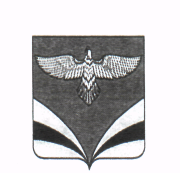 Собрание представителей сельского поселения  Купино Муниципального района Безенчукский Самарской области третьего  созыва                                                РЕШЕНИЕ	От «12» октября 2017 г	№ 88/24ОБ УТВЕРЖДЕНИИ  ПОРЯДКА И УСЛОВИЙ ПРЕДОСТАВЛЕНИЯ ДЕПУТАТУ СОБРАНИЯ ПРЕДСТАВИТЕЛЕЙ СЕЛЬСКОГО ПОСЕЛЕНИЯ КУПИНО МУНИЦИПАЛЬНОГО РАЙОНА БЕЗЕНЧУКСКИЙ САМАРСКОЙ ОБЛАСТИПОМЕЩЕНИЯ ДЛЯ ОСУЩЕСТВЛЕНИЯДЕПУТАТСКОЙ ДЕЯТЕЛЬНОСТИ И РАБОТЫ С ИЗБИРАТЕЛЯМИВ соответствии со ст. 11 Федерального закона от 09.10.1999 №  184-ФЗ «Об общих принципах организации законодательных (представительных) и исполнительных органов государственной власти субъектов Российской Федерации», ст.13 Закона Самарской области от 10.07.2008 N 67-ГД «О гарантиях осуществления полномочий депутата, члена выборного органа местного самоуправления, выборного должностного лица местного самоуправления в Самарской области», руководствуясь Уставом сельского поселения Купино муниципального района Безенчукский, Собрание представителей сельского поселения Купино муниципального района БезенчукскийРЕШИЛО:Утвердить Порядок и условия предоставления депутату Собрания представителей сельского поселения Купино муниципального района Безенчукский Самарской области помещения для осуществления депутатской деятельности и работы с избирателями согласно приложению к настоящему Решению.Настоящее Решение вступает в силу со дня его официального опубликования.Опубликовать настоящее Решение в газете «Вестник сельского поселения Купино» и разместить на официальном сайте Администрации сельского поселения Купино муниципального района Безенчукский в сети Интернет.Контроль за исполнением настоящее Решения возложить на председателя Собрания представителей сельского поселения Купино муниципального района Безенчукский  Е.Ф.Федорову.Глава сельского поселения Купино				И.Д.ДевяткинаПриложение к  решению Собрания представителей муниципального района Безенчукский Самарской областиПОРЯДОКИ УСЛОВИЯ ПРЕДОСТАВЛЕНИЯ ДЕПУТАТУ СОБРАНИЯ ПРЕДСТАВИТЕЛЕЙ СЕЛЬСКОГО ПОСЕЛЕНИЯ КУПИНО МУНИЦИПАЛЬНОГО РАЙОНА БЕЗЕНЧУКСКИЙ САМАРСКОЙ ОБЛАСТИ ПОМЕЩЕНИЯ ДЛЯ ОСУЩЕСТВЛЕНИЯ ДЕПУТАТСКОЙ ДЕЯТЕЛЬНОСТИ И РАБОТЫ С ИЗБИРАТЕЛЯМИНастоящий Порядок разработан в соответствии  со ст. 11 Федерального закона от 09.10.1999 №  184-ФЗ «Об общих принципах организации законодательных (представительных) и исполнительных органов государственной власти субъектов Российской Федерации, ст.13 Закона Самарской области от 10.07.2008 N 67-ГД «О гарантиях осуществления полномочий депутата, члена выборного органа местного самоуправления, выборного должностного лица местного самоуправления в Самарской области» и определяет порядок и условия предоставления депутату Собрания представителей сельского поселения Купино муниципального района Безенчукский Самарской области (далее – депутат) помещения для осуществления депутатской деятельности и работы с избирателями.Встречи депутата с избирателями проводятся в помещениях, специально отведенных местах, а также на внутридворовых территориях при условии, что их проведение не повлечет за собой нарушение функционирования объектов жизнеобеспечения, транспортной или социальной инфраструктуры, связи, создание помех движению пешеходов и (или) транспортных средств либо доступу граждан к жилым помещениям или объектам транспортной или социальной инфраструктуры. Уведомление  органов местного самоуправления сельского поселения Купино  муниципального района Безенчукский о таких встречах не требуется. При этом депутат вправе предварительно проинформировать указанные органы о дате и времени их проведения.2. Постановлением Администрации сельского поселения Купино  муниципального района Безенчукский Самарской области (далее – Администрация сельского поселения) определяются специально отведенные места для проведения встреч депутатов с избирателями, а также определяется перечень помещений, предоставляемых Администрацией сельского поселения  для проведения встреч депутатов с избирателями. 3. Встречи депутата с избирателями в форме публичного мероприятия проводятся в соответствии с законодательством Российской Федерации о собраниях, митингах, демонстрациях, шествиях и пикетированиях.4. Депутату на территории его избирательного округа для осуществления депутатской деятельности и работы с избирателями предоставляется одно нежилое помещение.Порядок обеспечения депутата мебелью, оргтехникой, средствами связи определяется постановлением Администрации сельского поселения Купино муниципального района Безенчукский Самарской области (далее – Администрацией сельского поселения).5. Помещения для осуществления депутатской деятельности и работы с избирателями предоставляются в зданиях (помещениях), являющихся муниципальной собственностью.6. Предоставленное депутату помещение должно соответствовать техническим, санитарным и другим нормам и правилам, установленным законодательством Российской Федерации.7. Содержание помещений, в том числе оплата расходов за коммунальные услуги, содержание, услуги связи, производится за счет сметы расходов на содержание Администрации сельского поселения .8. Закрепление помещений за депутатами осуществляется на основании постановления Администрации сельского поселения.В случае закрепления помещения за депутатами, избранными в составе списка кандидатов, отсутствия в избирательном округе помещений, находящихся в муниципальной собственности, либо если избирательный округ состоит из территорий, удаленных друг от друга, возможно закрепление одного помещения за несколькими депутатами.9. Помещение, предоставленное депутату, не может использоваться в иных целях, за исключением работы с избирателями и осуществления депутатских полномочий в избирательном округе.10. Депутат несет ответственность в соответствии с нормами действующего законодательства Российской Федерации за состояние предоставленного помещения и использование его по целевому назначению.11. Воспрепятствование организации или проведению встреч депутата с избирателями в форме публичного мероприятия, определяемого законодательством Российской Федерации о собраниях, митингах, демонстрациях, шествиях и пикетированиях, влечет за собой административную ответственность в соответствии с законодательством Российской Федерации.